Меню приготавливаемых блюд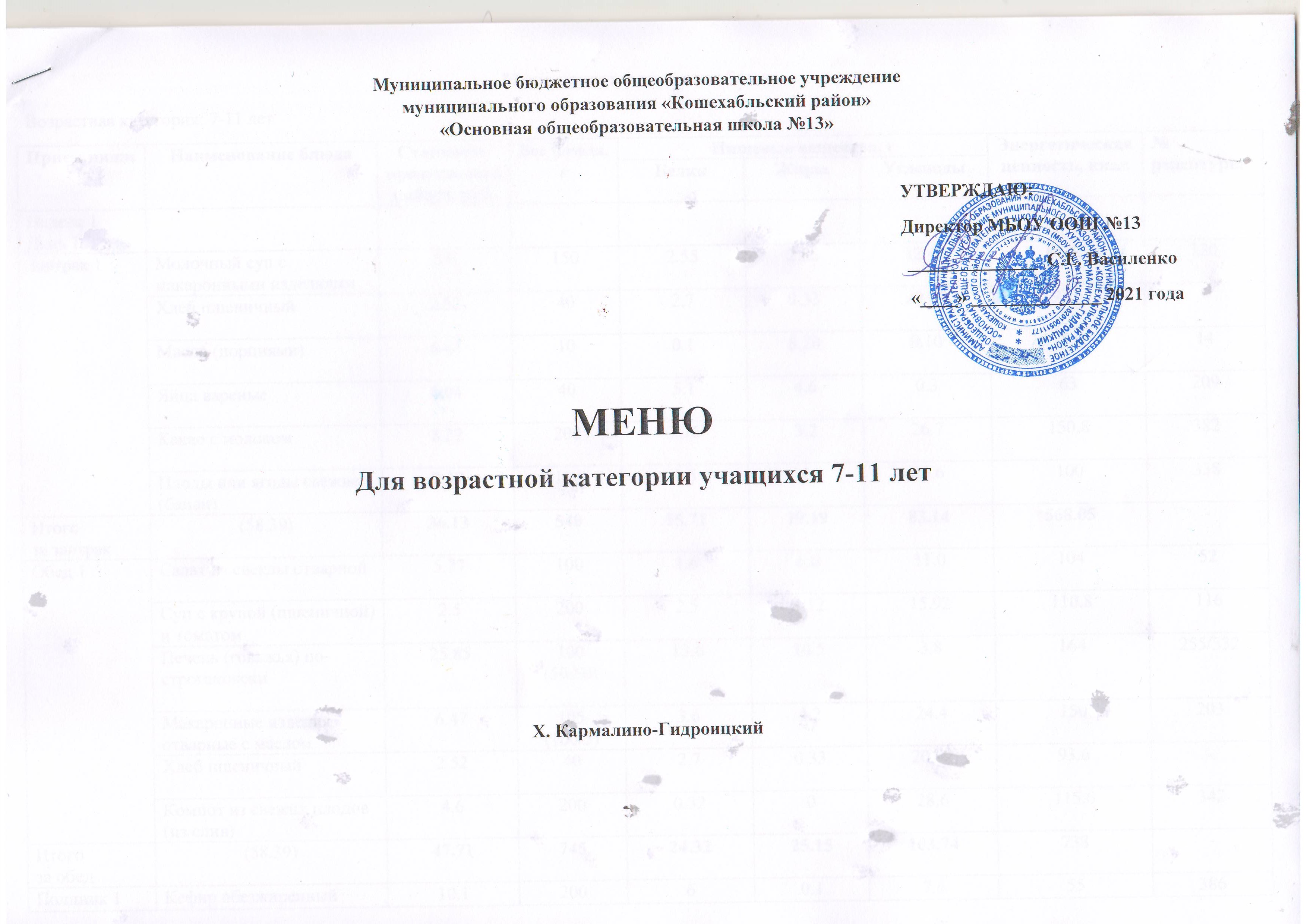 Возрастная категория: 7-11 летПримечание. 235* Шницель рыбный (из минтая) натуральный (с маслом) - используется филе. 267* Шницель натуральный рубленный  (из говядины с маслом) – используется котлетное мясо. Примечание. 246* Гуляш из отварной говядины - используется котлетное мясо. 301*  Кнели из кур с рисом (с маслом) – используется филе.Прием пищиНаименование блюдаСтоимость продуктового набора, руб.Вес блюда, гПищевые вещества, гПищевые вещества, гПищевые вещества, гЭнергетическая ценность, ккал№ рецептурыПрием пищиНаименование блюдаСтоимость продуктового набора, руб.Вес блюда, гБелкиЖирыУглеводыЭнергетическая ценность, ккал№ рецептурыНеделя 1День 1Завтрак 1Молочный суп с макаронными изделиями5.9150 2.552.8612.4285.65120Завтрак 1Хлеб пшеничный 2.52402.70.3320.0293.6-Завтрак 1Масло (порциями)6.03100.18.200.1075.014Завтрак 1Яйца вареные 6.04405.14.60.363209Завтрак 1Какао с молоком 8.272003.763.226.7150.8382Завтрак 1Плоды или ягоды свежие (банан) 7.371001.5023.6100338Итого за завтрак(58.39)36.1354015.7119.1983.14568.05-Обед 1Салат из свеклы отварной  5.771001.66.011.010452Обед 1Суп с крупой (пшеничной) и томатом 2.52002.54.1215.92110.8116Обед 1Печень (говяжья) по-строгановски25.85100(50/50)13.610.53.8164255/332Обед 1Макаронные изделия отварные с маслом 6.47105(100/5)3.64.224.4150203Обед 1Хлеб пшеничный 2.52402.70.3320.0293.6-Обед 1Компот из свежих плодов (из слив) 4.62000.32028.6115.6342Итого за обед(58.39)47.7174524.3225.15103.74738-Полдник 1Кефир обезжиренный 10.120060.17.655386Полдник 1Слойка с повидлом  6.82754.98.239.2250418Итого за полдник(18.75)16.9227510.98.346.8305-Итого за 1 день58.39+58.39+18.75=135.53100.76156050.9352.64233.681611.05Неделя 1День 2Завтрак 2Каша вязкая молочная из гречневой крупы (с маслом)13.95160(150/10)6.9211.533.85265.23173Завтрак 2Хлеб пшеничный 2.52402.70.3320.0293.6-Завтрак 2Сыр адыгейский порционный 16.02305.74.80.4567.8-Завтрак 2Чай с сахаром и лимоном 2.16222(200/15/7)0.201665377Завтрак 2Плоды или ягоды свежие (яблоко) 7.971000.4012.652338Итогоза завтрак(58.39)42.6255215.9216.6382.92543.63-Обед 2Обед 2Икра кабачковая 13.241001.44.88.58373Обед 2Суп картофельный с бобовыми (с фасолью) 2.742004.144.2818.88130.6102Обед 2Птица (курица) отварная (с маслом)20.8855(50/5)11.711.40.9153288Обед 2Картофель отварной  10.8315033.4321.45141.9310Обед 2Хлеб пшеничный 2.52402.70.3320.0293.6-Обед 2Кисель из яблок сушеных 5.252000.4039.36159354Итого за обед(58.39)55.4674523.3424.24109.11761.1-Полдник 2Молоко кипяченое 11.142005.86.69.9122385Полдник 2Пирожок печеный из дрожжевого теста (с яблоком) 4.9775 4.01.537.0178406/405/470Итого за полдник(18.75)16.112759.88.146.9300-Итого за 2 день58.39+58.39+18.75=135.53114.19157249.0648.97238.931604.73Неделя 1День 3Завтрак 3Суп молочный с крупой (с хлопьями овсяными «Геркулес») 5.881503.053.3511.0686.55121Завтрак 3Хлеб пшеничный 2.52402.70.3320.0293.6-Завтрак 3Масло (порциями)6.03100.18.200.1075.014Завтрак 3Яйца вареные 6.04405.14.60.363209Завтрак 3Какао с молоком 8.272003.763.226.74150.8382Завтрак 3Плоды или ягоды свежие (банан) 7.371001.5023.6100338Итого за завтрак(58.39)36.1154016.2119.6881.82568.95-Обед 3Винегрет овощной9.081001.42.68.66367Обед 3Суп картофельный с бобовыми (с чечевицей) 9.412005.54.2620.86143.8102Обед 3Шницель рыбный (из минтая) натуральный (с маслом) 17.0255(50/5)7.89.84135235*Обед 3Каша рассыпчатая (из пшена с маслом) 9.48160(150/10)6.810.241.3284171Обед 3Хлеб пшеничный 2.52402.70.3320.0293.6-Обед 3Компот из смеси сухофруктов 2.592000.08021.8287.6349Итого за обед(58.39)50.175524.2827.19116.6807-Полдник 3Молоко кипяченое 11.142005.86.69.9122385Полдник 3Пирожок печеный из дрожжевого теста  (с повидлом) 8.75754.21.635.4173406/405Итого за полдник(18.75)19.89275108.245.3295-Итого за 3 день58.39+58.39+18.75=135.53106.1157050.4955.07243.721670.95Неделя 1День 4Завтрак 4Каша вязкая молочная из риса и пшена (с маслом)11.78160(150/10)4.611.1226.27223.56175Завтрак 4Хлеб ржаной 1.15251.390.2812.256.83-Завтрак 4Сыр адыгейский порционный 16.02305.74.80.4567.8-Завтрак 4Какао с молоком 8.272003.763.226.74150.8382Завтрак 4Плоды или ягоды свежие (яблоко)7.971000.4012.652338Итогоза завтрак(58.39)45.1951515.8519.478.26550.99-Обед 4Икра морковная 6.63601.264.088.287575Суп-лапша домашняя  1.722002.064.4410.7291113/114Шницель натуральный рубленный  (из говядины с маслом) 27.9780(75/5)12.913.57.6204267*Картофель в молоке 11.121503.754.0521.69138.15311Хлеб пшеничный 2.52402.70.3320.0293.6-Кисель из яблок сушеных 5.252000.4039.36159354Итого за обед(58.39)55.2173023.0726.4107.67760.75-Полдник 4Кефир обезжиренный 10.120060.17.655386Полдник 4Слойка с повидлом 6.82754.98.239.2250418Итого за полдник(18.75)16.9227510.98.346.8305-Итого за 4 день58.39+58.39+18.75=135.53117.32152049.8254.1232.731616.74Неделя 1День 5Завтрак 5Каша вязкая молочная из пшеничной крупы (с маслом)11.52160(150/10)6.4810.635.35262.72173Завтрак 5Хлеб пшеничный 2.52402.70.3320.0293.6-Завтрак 5Сыр адыгейский порционный 16.02305.74.80.4567.8-Завтрак 5Чай с сахаром 1.24215(200/15)0.1015.060376Завтрак 5Плоды или ягоды свежие (яблоко) 7.971000.4012.652338Итого за завтрак(58.39)39.2754515.3815.7383.42536.12-Обед 5 Салатиз свежих огурцов 5.09600.483.62.0442.4820Обед 5 Суп с крупой (овсяной)  3.772002.35.0615114.8115Обед 5 Курица, тушенная в соусе (сметанном) 20.64100(50/50)13.317.13.4221290/330Обед 5 Макаронные изделия отварные 5.181505.40.636.6174202Обед 5 Хлеб ржаной 1.15251.390.2812.256.88-Обед 5 Компот из яблок сушеных 2.52000.38031.4127.12348Итого за обед(58.39)38.3373523.2526.64100.64736.28-Полдник 5Молоко кипяченое 11.142005.86.69.9122385Пирожок печеный из дрожжевого теста  (с джемом) 8.62754.01.342.7199406/405Итого за полдник(18.75)19.762759.87.952.6321-Итого за 5 день58.39+58.39+18.75=135.5397.36155548.4350.27236.661593.4Среднее значение в день за 5 дней107.151555.449.7552.21237.141619.37Прием пищиНаименование блюдаСтоимость продуктового набора, руб.Вес блюда, гПищевые вещества, гПищевые вещества, гПищевые вещества, гЭнергетическая ценность, ккал№ рецептурыПрием пищиНаименование блюдаСтоимость продуктового набора, руб.Вес блюда, гБелкиЖирыУглеводыЭнергетическая ценность, ккал№ рецептурыНеделя 2День 1Завтрак 1Каша жидкая молочная из пшеничной крупы (с маслом)11.93(160)150/105.5810.6828.82233.72182Завтрак 1Хлеб ржаной 1.15251.390.2812.256.83-Завтрак 1Яйца вареные 6.04405.14.60.363209Завтрак 1Какао с молоком 8.272003.763.226.74150.8382Завтрак 1Плоды или ягоды свежие яблоко) 7.971000.4012.652338Итогоза завтрак(58.39)35.3652516.2318.7680.66556.35-Обед 1Икра свекольная 9.8601.384.089.2479.275Обед 1Борщ с фасолью и картофелем 7.12002.884.0816.26113.284Обед 1Гуляш из отварной говядины 27.56(100)50/50 г15.16.43.3131246*Обед 1Каша рассыпчатая (перловая с маслом) 7.73160(150/10)4.68.836.7244171Обед 1Хлеб ржаной 1.15251.390.2812.256.83-Обед 1Компот из свежих плодов (из слив) 4.62000.32028.6115.6342Итого за обед(58.39)57.9474525.6723.64106.3739.83-Полдник 1Кефир обезжиренный 10.120060.17.655386Слойка с повидлом  6.82754.98.239.2250418Итого за полдник(18.75)16.9227510.98.346.8305-ИтогоЗа 1 день58.39+58.39+18.75=135.53110.22154552.850.7233.761601.18Неделя 2День 2Завтрак 2Запеканка из тыквы (со сметанным соусом) 13.91(125)100/254.86.923.7176166/330Завтрак 2Хлеб ржаной 1.15251.390.2812.256.83-Завтрак 2Яйца вареные6.04405.14.60.363209Завтрак 2Сыр адыгейский порционный 16.02305.74.80.4567.8-Завтрак 2Чай с сахаром и лимоном 2.16222(200/15/ 7)0.201665377Завтрак 2Плоды или ягоды свежие (яблоко) 7.971000.4012.652338Итого за завтрак(58.39)47.2554217.5916.5865.25480.63-Обед 2Салат из моркови с яблоками 10.16600.660.127.263359Обед 2Суп с бобовыми (с фасолью) 5.162005.84.3418.18135119Обед 2Рыба (скумбрия), припущенная в молоке 17.257511.713.91.3177228Обед 2Пюре картофельное 14.621503.125.118.57132.6312Обед 2Хлеб пшеничный 2.52402.70.3320.0293.6-Обед 2Напиток из плодов шиповника 7.992000.68035.26143.8388ИтогоЗа обед(58.39)57.772524.6623.79100.59715-Полдник 2Молоко кипяченое 11.42005.86.69.9122385Полдник 2Пирожок печеный из дрожжевого теста (с яблоком) 4.9775 4.01.537.0178406/405/470Итого за полдник(18.75)16.372759.88.146.9300-Итого за 2 день58.39+58.39+18.75=135.53121.32154252.0548.47212.741495.63Неделя 2День 3Завтрак 3Суп молочный с крупой (с перловой) 5.181503.172.9313.7493.9121Завтрак 3Хлеб пшеничный 2.52402.70.3320.0293.6-Завтрак 3Масло (порциями)6.03100.18.200.1075.014Завтрак 3Сыр адыгейский порционный 16.02305.74.80.4567.8-Завтрак 3Какао с молоком8.272003.763.226.74150.8382Завтрак 3Плоды или ягоды свежие (яблоко) 7.971000.4012.652338Итогоза завтрак(58.39)45.9953015.8319.4673.65533.1-Обед 3Салат из свежих помидоров (с луком зеленым) 13.71600.63.663.184823Обед 3Суп картофельный с бобовыми (с горохом) 5.172004.064.2819.08131102Обед 3Птица (курица) отварная (с маслом)20.8855(50/5)11.711.40.9153288Обед 3Макаронные изделия отварные с маслом8.2(155)150/55.384.2536.58206.25203Обед 3Хлеб пшеничный 2.52402.70.3320.0293.6-Обед 3Компот из смеси сухофруктов 2.592000.08021.8287.6349Итого за обед(58.39)53.0771024.5223.92101.58719.45-Полдник 3Молоко кипяченое 11.142005.86.69.9122385Полдник 3Пирожок печеный из дрожжевого теста  (с повидлом) 8.75754.21.635.4173406/405Итогоза полдник(18.75)19.89275108.245.3295-Итого за 3 день58.39+58.39+18.75=135.53118.95151550.3551.58220.531547.55Неделя 2День 4Завтрак 4Лапшевник с творогом (с маслом)24.14155(150/5)12.77.836.6267208Завтрак 4Хлеб пшеничный 2.52402.70.3320.0293.6-Завтрак 4Масло (порциями)6.03100.18.200.1075.014Завтрак 4Чай с сахаром 1.24215(200/15)0.1015.060376Завтрак 4Плоды или ягоды свежие (яблоко) 7.971000.4012.652338Итого за завтрак(58.39)41.952016.016.3384.32547.6Обед 4Салат из белокочанной капусты (с луком зеленым) 14.12600.842.765.8851.645Обед 4Суп картофельный с клецками5.482004.125.0223.2154.8108 /109Обед 4Хек, припущенный с маслом 24.8680(75/5)13.335.90105.75227Обед 4Каша рассыпчатая (из пшенной крупы)  с маслом 9.48160(150/10)6.810.241.3284171Обед 4Хлеб ржаной 1.15251.390.2812.256.83-Обед 4Компот из свежих плодов (из слив) 4.62000.32028.6115.6342Итого за обед(58.39)59.6972526.824.16111.18768.58-Полдник 4Кефир обезжиренный 10.120060.17.655386Полдник 4Слойка с повидлом 6.82754.98.239.2250418Итого за полдник(18.75)16.9227510.98.346.8305-Итого за 4 день58.39+58.39+18.75=135.53118.51152053.748.79242.31621.18Неделя 2День 5Завтрак 5Каша из тыквы (с маслом) 15.47105(100/5)2.26.316.8133137Завтрак 5Хлеб ржаной 1.15251.390.2812.256.83-Завтрак 5Сыр адыгейский порционный 16.02305.74.80.4567.8-Завтрак 5Яйца вареные 6.04405.14.60.363209Завтрак 5Чай с сахаром и лимоном 2.16222(200/15/ 7)0.201665377Завтрак 5Плоды или ягоды свежие (банан)7.371001.5023.6100338Итого за завтрак(58.39)48.2152216.0915.9869.35485.63-Обед 5Салат из белокочанной капусты с яблоками 4.28600.7838.166346Обед 5Суп картофельный с макаронными изделиями 4.982002.122.2219.38106103Обед 5Кнели из кур с рисом (с маслом) 25.0985(80/5)13.3514.16.55206.5301*Обед 5Картофель в молоке 11.121503.754.0521.69138.15311Обед 5Хлеб пшеничный 2.52402.70.3320.0293.6-Обед 5Компот из свежих плодов (из слив) 4.62000.32028.6115.6342Итого за обед(58.39)52.5973523.0223.7104.4722.85-Полдник 5Молоко кипяченое11.142005.86.69.9122385Полдник 5Пирожок печеный из дрожжевого теста  (с джемом) 8.62754.01.342.7199406/405Итого за полдник(18.75)19.762759.87.952.6321-Итого за 5 день58.39+58.39+18.75=135.53120.56153248.9147.58226.351529.48Среднее значение в день за 5 дней117.911530.851.5649.42227.141559